ADVISOR CONFIRMATION FORM_____________________________________________________________________Students who have passed the First Examination are encouraged to select an advisor. Once you have made this decision, please do the following:1. Contact the faculty member you would like to be your advisor and discuss the possibility with her/him. 2. Once the professor has agreed, please fill out the form below, get his/her signature, and return the form to the Anthropology Office.  At this stage, some students have not decided about their area or topical specializations. As a result, they may not be sure about whom to select as an advisor. Do not worry! This is a common dilemma. Your choice of advisor is not a marriage; faculty are aware that there are often good reasons for a student to make a change. You may select a new advisor at any time as your interests change and develop. * * * * * * * * * * * * * * * * * * * * * * * * * * * * * * * * * * * * * * * * * * * * * * * * * * * * * * Student's name:Subfield:Advisor’s name: I agree to serve as advisor.____________________________________________________________Signature									Date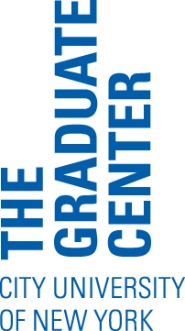 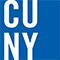 